MAANDBLAADJE MAART !8 maartGeen chiro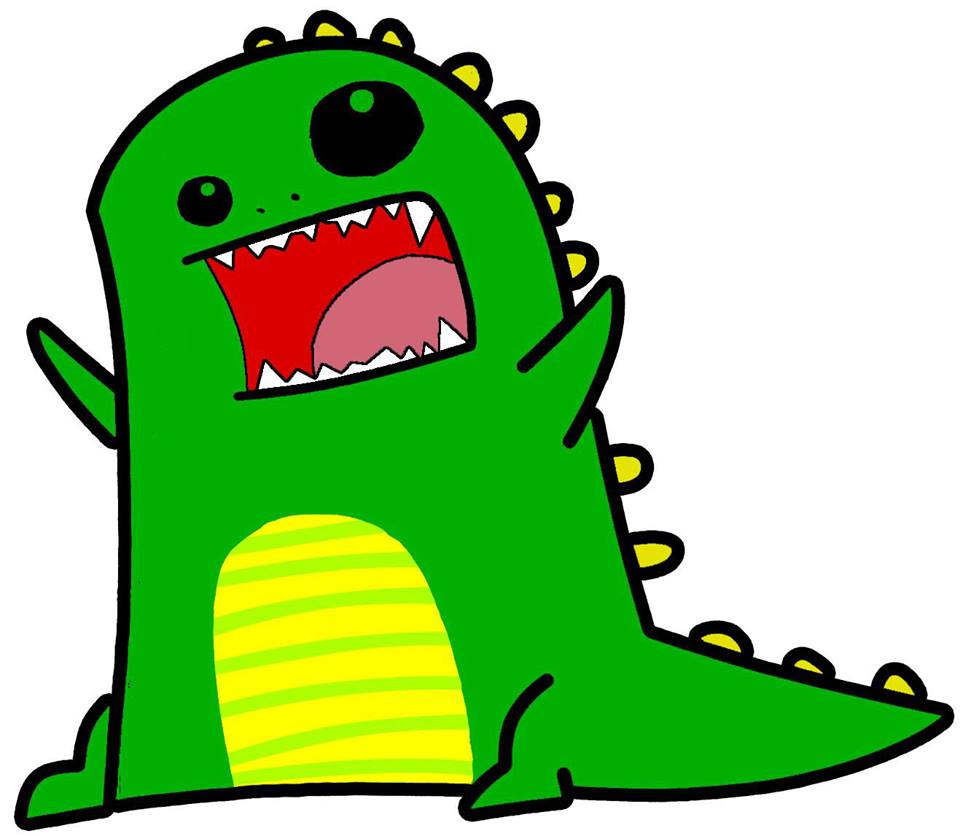 15 maartLegerdag, doe stevige schoenen aan en kledij die vuil mag worden22 maartOlympische speelclubsspelen 29 maartVandaag maken we iets super lekkers !!!Breng zeker wat geld mee !  50 cent per ‘portie’Nog vraagjes? Aarzel niet om ons te contacteren!Floris: floris@chiromariakerke.be of 0478 39 94  92Yrsa: yrsa@chiromariakerke.be of 0494 58 09 09MAANDBLAADJE MAART !8 maartGeen chiro15 maartLegerdag, doe stevige schoenen aan en kledij die vuil mag worden22 maartOlympische speelclubsspelen 29 maartVandaag maken we iets super lekkers !!!Breng zeker wat geld mee !  50 cent per ‘portie’Nog vraagjes? Aarzel niet om ons te contacteren!Floris: floris@chiromariakerke.be of 0478 39 94  92Yrsa: yrsa@chiromariakerke.be of 0494 58 09 09